Progression i de faglige mål – SOLO taksonomienVærktøj til formativ evaluering i fysik CFaglige mål for Fysik C beskrevet med progressionNedenunder er de faglige mål for Fysik C delt op i delmål. Tallene 1-4 referer til de taksonomiske niveauer i SOLO-taksonomien. Eleverne skal:Kende og kunne anvende enkle modeller, som kvalitativt eller kvantitativt kan forklare forskellige fysiske fænomener eller kan føre til løsninger af problemstillinger, hvor faglige begreber og metoder anvendesKende, kunne identificere formler og fysiske størrelser og fysiske fænomener.Kunne forklare enkelte begreber, formler og modeller. Kan anvende formler (rutinemæssigt arbejde - indsætte værdier med enheder).Kunne anvende og kombinere formler og modeller i sammenhæng til problemløsning, analyse og forklaring af fysiske fænomener.Kunne beskrive og udføre enkle kvalitative og kvantitative fysiske eksperimenter, herunder opstille og teste enkle hypoteserKunne udføre og beskrive enkle kvalitative eksperimenter ud fra lukket problemstillingerKunne udføre og beskrive enkle kvantitative eksperimenter ud fra en lukket problemstillingKunne udføre og beskrive eksperimenter ud fra given problemstilling, samt vurdere usikkerheder på målinger.Kunne opstille og teste egne hypoteser inden for en given problemstilling.kunne præsentere eksperimentelle data hensigtsmæssigt og ved hjælp af blandt andet it-værktøjer behandle data med henblik på at afdække enkle matematiske sammenhænge mellem fysiske størrelserKunne udføre simpel databehandling ud fra specifikke instruktioner.Kunne behandle eksperimentelle data (kunne lave beregninger på data inden den plottes) med eller uden givet it-værktøj.Behandle eksperimentelle data med eller uden givet it-værktøjer og analysere resultater med henblik på at bestemme matematiske sammenhænge.gennem eksempler kunne perspektivere fysikkens bidrag til såvel forståelse af naturfænomener som teknologi- og samfundsudviklingKende og kunne gengive enkeltstående eksempler på fysikkens bidrag til forståelse af simple naturfænomener, teknologisk- eller samfundsudvikling.Kvalitativt kunne forklare enkeltstående eksempler på fysikkens bidrag til forståelse af naturfænomener, teknologisk eller samfundsudvikling. Kunne forklare eksempler på fysikkens bidrag til forståelse af naturfænomener, teknologisk eller samfundsudvikling og koble det til teori og modeller.kunne formidle et emne med et elementært fysikfagligt indhold til en valgt målgruppeKunne gengive en simpel fysisk/teknologisk sammenhæng.Kunne formidle en afgrænset fysisk/teknologisk sammenhæng.Kunne udvælge og formidle relevant fagligt stof, med tilhørende formler og beregninger.Kunne udvælge og formidle relevant fagligt stof, hvor niveauet er afpasset til en given målgruppe.kunne demonstrere viden om fagets identitet og metoderHave kendskab til fagets identitet, som et naturvidenskabeligt fag som udvikler generelle beskrivelser af naturen. Kunne beskrive fagets identitet og metoder, med teori og eksperimenter som grundsten.Kunne forklare vekselvirkningen mellem teori og eksperimenter og beskrive hvorfor vi i naturvidenskab laver forsøg.  kunne behandle problemstillinger i samspil med andre fagHave kendskab til enkelte problemstillinger, der tager udgangspunkt i andre fag, hvor fysik bidrager til forståelsen.Kunne beskrive fysikfagets bidrag til enkelte problemstillingerKunne beskrive samspillet mellem forskellige fag og deres metoder i behandlingen af en problemstilling.Kunne anvende fysik i samspil med andre fag i behandlingen af problemstillinger og drage paralleller mellem forskellige problemstillinger.Fysik: SOLO TAKSONOMI (Structure of the Observed Learning Outcome)Fysik: SOLO TAKSONOMI (Structure of the Observed Learning Outcome)Fysik: SOLO TAKSONOMI (Structure of the Observed Learning Outcome)Fysik: SOLO TAKSONOMI (Structure of the Observed Learning Outcome)Fysik: SOLO TAKSONOMI (Structure of the Observed Learning Outcome)Fysik: SOLO TAKSONOMI (Structure of the Observed Learning Outcome)Fysik: SOLO TAKSONOMI (Structure of the Observed Learning Outcome)Fysik: SOLO TAKSONOMI (Structure of the Observed Learning Outcome)Fysik: SOLO TAKSONOMI (Structure of the Observed Learning Outcome)Fysik: SOLO TAKSONOMI (Structure of the Observed Learning Outcome)Fysik: SOLO TAKSONOMI (Structure of the Observed Learning Outcome)Fysik: SOLO TAKSONOMI (Structure of the Observed Learning Outcome)0011223a3a3a3b3b4“Misses the point“Misses the pointKendskab til emneområdeIdentificere relevante fysiske størrelserAngive og navngive formlerReproducereKendskab til emneområdeIdentificere relevante fysiske størrelserAngive og navngive formlerReproducereAngive og anvende formlerForklare og definere begreberUdføre rutinemæssige beregningerStrukturere og opdeleAngive og anvende formlerForklare og definere begreberUdføre rutinemæssige beregningerStrukturere og opdeleKombinere formler og begreber rutinemæssigtForklare begreber og identificere sammenhængeKombinere formler og begreber rutinemæssigtForklare begreber og identificere sammenhængeKombinere formler og begreber rutinemæssigtForklare begreber og identificere sammenhængeAnvende begreber og opstille sammenhængeForklare årsager og effektSammenligne, analysere og udledeKombinere formler og begreberAnvende begreber og opstille sammenhængeForklare årsager og effektSammenligne, analysere og udledeKombinere formler og begreberGeneralisere til ny kontekstOpstille teorier og hypoteserValidere, vurdere og diskutereForudsige reflektere, perspektivereLære fra sig“Misses the point“Misses the pointKendskab til emneområdeIdentificere relevante fysiske størrelserAngive og navngive formlerReproducereKendskab til emneområdeIdentificere relevante fysiske størrelserAngive og navngive formlerReproducereAngive og anvende formlerForklare og definere begreberUdføre rutinemæssige beregningerStrukturere og opdeleAngive og anvende formlerForklare og definere begreberUdføre rutinemæssige beregningerStrukturere og opdeleKombinere formler og begreber rutinemæssigtForklare begreber og identificere sammenhængeKombinere formler og begreber rutinemæssigtForklare begreber og identificere sammenhængeKombinere formler og begreber rutinemæssigtForklare begreber og identificere sammenhængeAnvende begreber og opstille sammenhængeForklare årsager og effektSammenligne, analysere og udledeKombinere formler og begreberAnvende begreber og opstille sammenhængeForklare årsager og effektSammenligne, analysere og udledeKombinere formler og begreber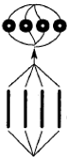 “Misses the point“Misses the pointKendskab til emneområdeIdentificere relevante fysiske størrelserAngive og navngive formlerReproducereKendskab til emneområdeIdentificere relevante fysiske størrelserAngive og navngive formlerReproducereAngive og anvende formlerForklare og definere begreberUdføre rutinemæssige beregningerStrukturere og opdeleAngive og anvende formlerForklare og definere begreberUdføre rutinemæssige beregningerStrukturere og opdeleKombinere formler og begreber rutinemæssigtForklare begreber og identificere sammenhængeKombinere formler og begreber rutinemæssigtForklare begreber og identificere sammenhængeKombinere formler og begreber rutinemæssigtForklare begreber og identificere sammenhænge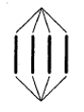 “Misses the point“Misses the pointKendskab til emneområdeIdentificere relevante fysiske størrelserAngive og navngive formlerReproducereKendskab til emneområdeIdentificere relevante fysiske størrelserAngive og navngive formlerReproducereAngive og anvende formlerForklare og definere begreberUdføre rutinemæssige beregningerStrukturere og opdeleAngive og anvende formlerForklare og definere begreberUdføre rutinemæssige beregningerStrukturere og opdele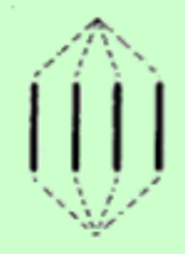 “Misses the point“Misses the pointKendskab til emneområdeIdentificere relevante fysiske størrelserAngive og navngive formlerReproducereKendskab til emneområdeIdentificere relevante fysiske størrelserAngive og navngive formlerReproducere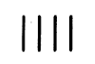 “Misses the point“Misses the point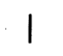 Præ-strukturelPræ-strukturelUni-strukturelUni-strukturelMulti-strukturelMulti-strukturelDelvis relationelDelvis relationelDelvis relationelRelationelRelationelAbstraktIngen forståelseIngen forståelseOverfladeforståelseOverfladeforståelseOverfladeforståelseOverfladeforståelseOverfladeforståelseDybdeforståelseDybdeforståelseDybdeforståelseDybdeforståelseDybdeforståelseBrug af irrelevant information eller svar, der ikke giver meningBrug af irrelevant information eller svar, der ikke giver meningSvar fokuserer på et enkelt relevant aspektSvar fokuserer på et enkelt relevant aspektSvar fokuserer på flere relevante træk, men er ikke sammenkobledeSvar fokuserer på flere relevante træk, men er ikke sammenkobledeSvarerne fokuserer på flere relevante træk og er delvist samordnende. Meningen er delvist forståetSvarerne fokuserer på flere relevante træk og er delvist samordnende. Meningen er delvist forståetSvarerne fokuserer på flere relevante træk og er delvist samordnende. Meningen er delvist forståetDe forskellige dele er integreret i en sammenhængende helhed; Enkeltdele kædes sammen med konklusioner. Meningen er forstået.De forskellige dele er integreret i en sammenhængende helhed; Enkeltdele kædes sammen med konklusioner. Meningen er forstået.Svar generaliserer strukturen bag foreliggende information.